School Improvement and Parent & Family Engagement PlansMYAKKA RIVER2018-2019INSTRUCTIONSComplete the following sections of the Parent & Family Engagement Plan (PFEP). To be considered complete each section needs to have all the components included.Upload to Google Doc May 31, 2018 .Evaluation of 2017-2018 School Year PFEPBUILDING CAPACITYSTAFF FAMILY ENGAGEMENT TRAINING SUMMARY2018-2019SCHOOL IMPROVEMENT PLAN GOALSPARENT & FAMILY ENGAGEMENT PLANASSURANCESThe parents of Title I students are involved in decisions about how Title I funds are spent.A description of how your school will carry out the programs, activities, and procedures in accordance with the definitions in Section 8101 of ESEA.The plan was jointly developed/ revised with parent and made available to the local community.The parents and families are involved in planning, reviewing and improving the schoolwide program.How the plan uses the findings of the parent and family engagement plan to review design strategies for more effective engagement, and to review, if necessary, the school’s parent and family engagement plan.The school will provide each family with timely notice information regarding their right to request information on the professional qualifications of the student’s classroom teachers and paraprofessionals.The school will notify each family, in a timely manner, when their child has been assigned, or has been taught for four or more consecutive weeks, by a teacher who is assigned out of field.The school will provide each family with an individualized student report about the performance of their child(ren) on State assessments. [ESEA section 1116]____________________________________________		___________________________________Principal’s Signature					Date SignedMISSION STATEMENTThe parent and family engagement plan is a shared responsibility.The parent and family engagement will assist in providing high quality instruction for all learners.INVOLVEMENT OF PARENTSThe school will involve the parents and families in organized, ongoing, and timely manner, in the planning, review and improvement of Title I programs, including involvement in decision making  of how funds for Title I will be used.COORDINATION AND INTEGRATION WITH OTHER FEDERAL PROGRAMSThe school will coordinate and integrate parent and family engagement programs and activities.The school will coordinate and integrate parent and family activities that teach parents how to help their child(ren) at home. [ESEA Section 1116]ANNUAL PARENT MEETINGDescription of the specific steps the school will take to conduct the annual meeting to inform parents and families of participating children about the school’s Title I program.Description of the nature of the Title I program that is shared with parents (schoolwide or targeted assistance) Description of how the meeting will cover (AYP), school choice, and the rights of parents are covered at the annual meeting.FLEXIBLE PARENT MEETINGSHow the school offer a flexible number of meetings, such as meetings in the morning or evening.How the school provides, with Title I funds, transportation, child care or home visits, as such services relate to parent and family engagement. [ESEA Section 1116]BUILDING CAPACITY for 2018-2019The school will implement activities that will build the capacity for meaningful parent/family involvement.The school will implement activities that will build relationships with the community to improve student achievement.The school will provide materials and trainings to assist parents/families to work with their child(ren).The school will provide other reasonable support for parent/family engagement activities.STAFF DEVELOPMENT for 2018-2019Describe the professional development activities the school will provide to educate the teachers, specialized instructional support personnel, principals, other school leaders and other staff with the assistance of parent/families, in the value and utility of contributions of parents/families.Describe the professional development activities the school will provide to educate the teachers, specialized instructional support personnel, principals, other school leaders and other staff with the assistance of parent/families, in how to reach out to, communicate with, and work with parents/families as equal partners.Describe the professional development activities the school will provide to educate the teachers, specialized instructional support personnel, principals, other school leaders and other staff with the assistance of parent/families, in implementing and coordinating parent/family programs, and in building ties between parents/families and the school. [ESEA Section 1116]OTHER ACTIVITIESOther activities, such as the parent resource center, the school will conduct to encourage and support parents and families in more meaningful engagement in the education of their child(ren). [ESEA Section 1116]COMMUNICATIONThe school will provide timely information about the Title I programs.The school will describe and explain the curriculum at the school, the forms of assessment used to measure student progress and the achievement levels students are expected to obtain.If parents request, the school provides opportunities for regular meetings to formulate suggestions and to participate, as appropriate, in decisions relating to the education of their child(ren).The school will submit parents/families comments if the schoolwide plan is not satisfactory to the parent/family. [ESEA Section 1116]ACCESSIBILITYDescribe how the school will provide full opportunities for participation in parent/family engagement activities for all parents/families.Describe how the school will share information related to school and parent/family programs, meetings, school reports, and other activities in an understandable, uniform format, and in languages that he parents/families can understand.DISCRETIONARY ACTIVITIES (optional)Any activities that are not required, but will be paid through Title I, Part A Funding (for example, home visits,transportation for meetings, activities related to parent/family engagement. etc.)BARRIERSDescribe the barriers that hindered participation by parents during the previous school year.Describe the steps the school will take during the upcoming school year to overcome these barriers (with particular attention paid to parents/families who are disabled, have limited English proficiency, and parents /families of migratory children).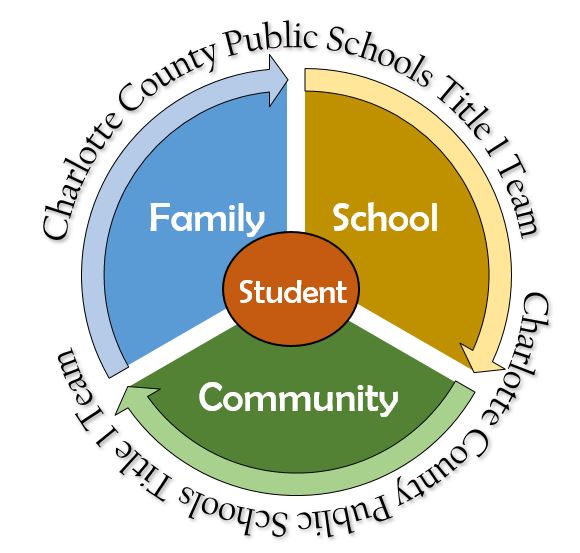 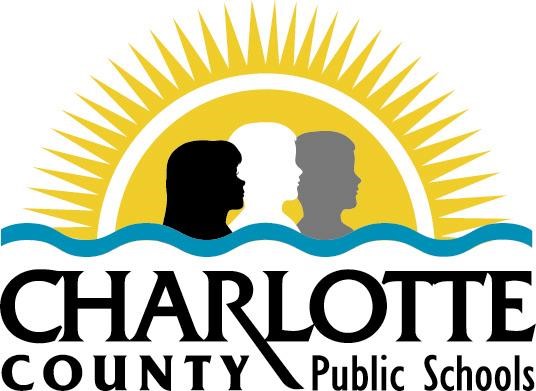 Content & Type of ActivityNumber of ActivitiesNumber of ParticipantsImpact on Student AchievementFamily Reading Experience2 times a week 1300Provide reading support for students and parents. School-wide Volunteer ApplicationVolunteer meeting (1 a quarter)0Provide support to classroom teachers to remediate and enrich students' learning.Library Card Sign-Up11Provide reading and other library resources for the parents and students.Pumpkin Characters175-100Create a home-school connection.SAC/PTO meetings10100-125Provide opportunities to review student achievement data and school activities for student success.Book Fairs1750Provide students with books to build home libraries.Literacy Week1540 students for the weekAbout 200 came to Literacy nightProvide the students and parents with a variety of reading activities.Read Across America1540Provide the students and parents with a variety of reading activities.PFET330Increase Home-School collaboration and communication.The District PFEP Training Day16Provide resources, ideas, and accountability to parent involvement.Family Engagement Conference14Provide resources, ideas, and accountability to parent involvement.Title I Annual Meeting/Open House1600Increase family engagement and increase student achievement.Chick-Fil-A Spirit Nights4200Help parents build strong relationships with their children.Family STEAM/Science Night1500Increase parent involvement in Science, Technology, Engineering, Arts and Math. Family Math Night0Increase parent involvement in math activities.Winn-Dixie Math Night1150Increase parent involvement in math activities. Science Fair1250Increase parent involvement in science activities.History Fair1200Increase parent involvement in social studies activities.Quarterly Award Assemblies4 for each grade level- 24 totalAt least 1200 Increase home-school collaboration and communication.Parent Newsletter1 per month5000Increase home-school collaboration and communication.Bicycle Rodeo1540Increase student and parent awareness of bicycle safety.Family Movie Nights0 Increase home-school collaboration and collaboration. Pizza with Principals1200Help build strong relationships with parents and principals.Doughnuts with Dad1450Increase home-school collaboration and communication. Vocabulary Workshop110Provide reading support for students and parents.Parent Thinking Maps Training420Provide reading support for students and parents. FSA Workshop28Provide testing strategy support for parents.Fall Festival1200Help parents build strong relationships with their children. Spring Festival1200Help parents build strong relationships with their children. Volunteer Breakfast1Show appreciation and support for their hard work within our school.Muffins with Mom1Provide parents an opportunity to share time with their child.I-Ready before school camp150Provide reading and math support for students.STEM Wars0Provide science support for students and parents. Kinder Sneak Peek1Provide incoming families with a snapshot of our school.Be Mighty Club150Provide families with a safe and alternative before and after school program for their children. Kids Night Out275-1st one50- 2nd oneProvide students with an opportunity to enjoy an evening with their classmates.Reading Challenges= Reading Zone, March Madness1600Provides families with time to celebrate their students success.Turkey Trot 1600Gives students the ability to connect with our community. Winter Wonderland1100Provides families an opportunity to connect with one another.Sock Hop1100Provides families an opportunity to connect with one another. Stone Crabs reading challenge150Provides families an opportunity to connect with one another. Content & Type of ActivityNumber of ActivitiesNumber of ParticipantsImpact on Student AchievementFaculty/Staff meetings providing CLF PD for teachers and para-pros.10400Provide staff with training to increase effectiveness of reading instruction.Faculty/Staff meetings providing a Reading/Writing  book study for teachers and para-pros.8104Provide staff with training to increase effectiveness of reading/writing instruction. Faculty/Staff meetings providing time within their committees.10400Provide staff time to collaborate and communicate upcoming events/programs.Faculty/Staff meetings for teachers and para-pros.10400Provide staff with important information on a range of topics. Scholastic Book Room Training140Provide staff with training to increase instruction in reading. Parent Involvement Planning Team training1 6Development of academic, behavior, and climate goals and strategies aligned to SSP. Monthly Title I Para III PLC990Increase strategies for family engagement. PFET318Increase parent involvement in student achievement. Family Engagement Conference14Increase strategies for improved family engagement. Office 365 Training0Increase staff’s ability to communicate with peers with parents. Data Days/ Writing/ Articulation 3120Communicate student achievement data to increase student achievement. End-of-Year Expectations in FOCUS/EDIS Training280Communicate student achievement data to parents.Standards-Based Report Cards16Communicate student achievement data to parents. WIN planning20800Increase strategies for academic achievement. C&I trainings280Increase strategies for academic achievement. Kagan training140Strategies to increase student engagement Instructional Leaders Meeting 10 100Share resources, best practices and trainings. Phonics Training140Increase strategies to improve reading achievement. i-Ready Training280Increase knowledge on the program to increase student achievement.Marzano training480Increase knowledge on the elements we are focused on as a district.GOALS(anticipated in your 18-19 SIP)How will this goal be communicated to families? How will families support this goal?The faculty and leadership of Myakka River Elementary will continue to be fully engaged in monthly, structured, grade level professional learning activities that focus on research based instructional practices that are driven by the progression of grade level standards to ensure that the full rigor of the standards are being met.    Website, SAC/PTO, Newsletters, Bulletin boards, Remind, Facebook, PlannersFamilies will work with their children in making sure they are successful academically. They will spend time growing and learning as a team. They will also stress the importance of being actively engaged in their learning. We will continually send out memos on our progress. We will also review our data based off our goals with SAC/PTO. We will know if this being met by weekly observations and students achievement scores. Myakka River Elementary School will provide rigorous and relevant 21st Century opportunities to develop responsible learners and proactive leaders. Our motto is, “We Believe, We Lead, We Achieve.” Empowering students to become lifelong, well-rounded learners while providing a safe and nurturing environment. MRES has formed a Parent Engagement Planning Team which includes one parent, two teachers, Lead Teacher, Assistant Principal and Title I Paraprofessional. On March 23rd, 2018 members of the team attended a district Title I training covering the following topics: six types of involvement and their benefits, review and evaluate the 2017-2018 PFEP, use data to develop strategies while working with district PFET. The team used the Panorama Parent Engagement Survey results to identify areas for improvement and created goals to address them. The PFET will garner support from stakeholders to implement strategies. In the fall, the SAC will review the PFEP and offer suggestions and support. Our SAC will then approve the plan. SAC will approve the SIP. Within the SIP it itemizes how we will spend our Title 1 funds. We will plan  events that will increase family involvement in our plan.We will meet quarterly with parents, faculty, staff and administration to allow for implementation and modifications of the Title I Action Plan for Partnerships. Documentation of agenda, sign-in rosters, and meeting notes are in the Title I Monitoring Files. ProgramCoordinationHead Start, Title III, Title I, Title XFamily Reading and Resource Center - The Achievement and Family Associate will provide announcements, flyers, and phone calls to inform parents about the center and events that will be occuring. They will provide activities, materials and incentives for families to participate. Title IIIPresent home-school connection activities and train parents to use with children at home; share grade level expectations and State Benchmark Family Curriculum Nights for parents K-5/Florida Standards/Common Core CurriculumTitle III, Title XProvide families with health services that are available in our district.Title III/ELL“English in a Flash”YREADS afterschool programBefore and after school tutoring programsHead Start and VPKWorking with incoming families of Kindergarteners to familiarize students and their parents with our school/teachers/staff/expectations/routines/Kindergarten Round Up and Sneak PeekTitle XHomeless liaison works with needy familiesActivity/TasksPerson(s) ResponsibleTimelineEvidence of EffectivenessSchool Connects call to parents announcing the meetingPrincipalSY 2018-20191 every other weekPrint out of callsMarquee displayed two weeks prior to meetingPrincipal’s SecretarySY 2018-2019Every weekSign in sheet of parentsMRE Facebook and Remind AnnouncementAssistant PrincipalSY 2018-2019Every weekScreenshot of website noticeCopy of Remind AnnouncementTitle I Informational MeetingPrincipal, Assistant PrincipalSY 2018-2019Open house-AugustSign in sheetsPrepare Agenda, Sign in and materialsPrincipal, Assistant Principal, and Lead TeacherSY 2018-2019WeeklySign in sheets and agendaParent note sent home with studentsAssistant PrincipalSY 2018-2019WeeklyCopy of noteMyakka River Elementary will have events that are at various times to meet our parents needs. We have many families  that work and we take that into consideration when planning events. Our social worker will make home visits as needed. CORE  (admin, guidance, lead teacher, Social worker, ESE Liaison, Social Psychologist) meets every other week to plan how to meet our students and staff needs. Content and Type of ActivityPerson(s) ResponsibleAnticipated Impact on Student AchievementTimelineEvidence of EffectivenessFamily Reading and Resource CenterAFA/Title 1 paraProvide reading support for students and parents.August - MaySY 2018-2019Sign in sheets, flyers, school website, facebook/ remind/texts, check out slipsSchool-wide Volunteer ApplicationVolunteer meeting (1 a quarter)Volunteer coordinatorAssistant PrincipalProvide support to classroom teachers to remediate and enrich students' learning.August - May SY 2018-2019Raptor log, completed volunteer applications, sign in sheet, students progressLibrary Card Sign-UpAFA/Title 1 paraProvide reading and other library resources for the families and students.April/ May 2019Flyers, sign in sheets, school website, facebook, Remind Texts, number of cards completedPumpkin CharactersLiteracy Co-ChairsCreate a home-school connection.Fall 2018Flyers, school website, Facebook/ Remind TextsSAC/PTO meetingsPTO president, SAC chair, PrincipalProvide opportunities to review student achievement data and school activities for student success.August - MaySY 2018-2019Flyers, sign in sheets, school website, Facebook/ Remind/ TextsBook FairsLibrarianProvide students with books to build home libraries.Fall 2018Flyers, sign in sheets, school website, facebook, Remind TextsLiteracy WeekLiteracy Committee/Lead TeacherProvide the students and families with a variety of reading activities.January 2019Flyers, School Website, Facebook/Remind TextRead Across AmericaLiteracy Committee/Lead TeacherProvide the students and families with a variety of reading activities.March 2019Flyers, School Website, Facebook/Remind TextPFEPAP, AFA/Title 1 Para, and PFEP committeeIncrease Home-School collaboration and communication.Quarterly 2018-2019Sign in Sheets, agendaThe District PFEP Training DayAP, AFA/Title 1 Para, and PFEP committeeProvide resources, ideas, and accountability to family engagement.Spring 2019Sign in Sheets, agendaHooked on Family Engagement ConferenceAFA/Title 1 Para,Lead TeacherProvide resources, ideas, and accountability to family engagement.November 2018Evaluations, Breakout SessionsTitle I Annual Meeting/Open HousePrincipalIncrease family engagement and increase student achievement.August 2018Sign in Sheets, Remind/Facebook, invitations, Parent SurveyChick-Fil-A Spirit NightsPrincipal and Assistant PrincipalHelp parents build strong relationships with their children. This also builds strong relationships within our staff at MRE. Sept. - MaySY 2018-2019Receipt Totals, Participation, Lanyard/Punch Cards, Remind Text, Facebook, FlyersFamily STEAM/Science NightMath/Science CommitteeIncrease family involvement in science activities.2nd quarterFlyers, sign in sheets, school website, facebook, Remind TextsFamily Math Night- Math and MovementMath/Science CommitteeIncrease family involvement in math activities.1st quarterFlyers, sign in sheets, school website, facebook, Remind TextsWinn-Dixie Math NightTitle IIncrease family involvement in math activities.2nd quarterFlyers, sign in sheets, school website, facebook, Remind TextsScience FairSTEM teacherIncrease family involvement in science activities.Fall 2018Flyers, sign in sheets, school website, facebook, Remind TextsQuarterly Award AssembliesInstructional leaders, administrationIncrease home-school collaboration and communication.quarterlyFlyers, sign in sheets, school website, facebook, Remind, TextsParent NewsletterJohanna ZalopanyIncrease home-school collaboration and communication.SY 2018-2019- MonthlyFlyers and School websiteBicycle RodeoPE TeacherIncrease student and family awareness of bicycle safety.SY 2018-2019Flyers, sign in sheets, school website, facebook, Remind, TextsFamily Movie NightsAll staffIncrease home-school collaboration and communication.SY  2018-2019Flyers, sign in sheets, school website, facebook, Remind TextsPizza with PrincipalsPrincipal and Assistant PrincipalHelp build strong relationships with families and principals.August 2018Flyers, sign in sheets, school website, facebook, Remind TextsDoughnuts with DadAFA/Title I paraIncrease home-school collaboration and communication.Fall 2018Flyers, sign in sheets, school website, facebook, Remind TextsVocabulary WorkshopAFA/Title I paraProvide reading support for students and families.SY 2018-2019Flyers, sign in sheets, school website, facebook, Remind TextsFamily Thinking Maps TrainingAFA/Title I paraProvide reading support for students and families.SY 2018-2019Flyers, sign in sheets, school website, facebook, Remind TextsFSA WorkshopAFA/Title 1 paraProvide support for families on FSA.February 2019Flyers, sign in sheets, school website, facebook, Remind TextsFall FestivalPTOHelp families build strong relationships with their children.Fall 2018Flyers, sign in sheets, school website, facebook, Remind TextsSpring FestivalPTOHelp families build strong relationships with their children.Spring 2019Flyers, sign in sheets, school website, facebook, Remind TextsVolunteer BreakfastLead Teacher/Volunteer Coordinator/ AFA/Title I paraShow appreciation for family support.Spring 2019InvitationsMuffins with MomAFA/Title I paraShow appreciation for family  support.Spring 2019Flyers, sign in sheets, school website, facebook, Remind TextsI-Ready before school campAssistant PrincipalTo allow students who lack technology resources at home the ability to use I-ready outside the classroom.SY 2018-2019Flyers, sign in sheets, school website, facebook, Remind Texts  Taco and Talent Mighty Leadership CommitteeStudents shine through their talents4th QuarterFlyers, sign in sheets, school website, facebook, remind textsKinder Sneak PeekKindergarten TeamVPK graduates explore with current Kinder students, tour Classes, bus ride, and presentation from the Family Reading & Resource Center.April 2019Flyers, sign in sheets, school website, facebook, Remind TextsBe Mighty ClubPrincipal, Assistant Principal and SecretaryBefore and after school program for Myakka students.SY 2018-2019Flyers, sign in sheets, school website, facebook, Remind TextsKids Night Out2nd grade A fun movie night for kids to allow parents a night out. Fall 2018Flyers, sign in sheets, school website, facebook, remind texts Watch dogsAFA ParaDads will be more visible at the school. They will give one or more days to participate per year. Students will see that dad, or grandpa, is a part of the educational team.SY 2018-2019Flyers, sign in sheets, school website, facebook, remind texts, open house sign upWinter WonderlandPTOTo allow families to share time together.December 2018Flyers, sign in sheets, school website, facebook, remind textsTurkey TrotAdminStudents will feel a sense of appreciation by their generous donation.November 2018Flyers, sign in sheets, school website, facebook, remind textsColor RunPTOFamilies stretch their mind, soul, and heart together. January 2019Flyers, sign in sheets, school website, facebook, remind texts Reading Challenges- Reading Zone, March MadnessLiteracy committee Students increase their reading achievement through these challenges.SY 2018-2019Flyers, sign in sheets, school website, facebook, remind textsDessert and DataAdmin/COREStudents hone in on their leadership skills and grow from them. They spend time with their parent reviewing their accomplishments.SY 2018-20191 per quarterFlyers, sign in sheets, school website, facebook, remind textsContent and Type of ActivityPerson(s) ResponsibleAnticipated Impact on Student AchievementTimelineEvidence of EffectivenessFaculty/Staff meetings providing CLF PD for teachers and para-pros.CLF trainersProvide staff with training to increase student achievement.SY 2018 - 2019Sign in sheets and agendasFaculty/Staff meetings providing a Reading/Writing  book study for teachers and para-pros.CLF, Lead Teacher, AdminProvide staff with training to increase student achievement.SY 2018-2019Sign in sheets and agendasFaculty/Staff meetings providing time within their committees.Staff MembersProvide staff with time to communicate and plan events to increase family engagement.SY 2018 - 2019Sign in sheets and agendasFaculty/Staff meetings for teachers and para-pros.Principal and AssistantProvide staff with training to increase effectiveness of communication with parents and families.SY 2087 - 2019Sign in sheets and agendasScholastic Book Room TrainingPrincipal and AssistantProvide staff with training to increase student achievement in Reading.SY 2018-2019Sign in sheets and agendasFamily Engagement Planning Team trainingPFEP TeamDevelopment of academic, behavior, and climate goals and strategies aligned to SSP.Spring 2019Parent Involvement PLAN, MyPlCMonthly Title I Para III PLCAFA/Title 1 ParaIncrease strategies for family engagement.SY 2018-2019Agenda, sign in sheets, handoutsPFEPPFEP TeamIncrease parent involvement in student achievement.SY 2018-2019Agenda, sign in sheets, minutesHooked on Family Family Engagement ConferenceAFA/Title 1 ParaLead TeacherIncrease strategies for improved family engagementFall 2018Agenda , sign in sheets, break-out sessions, hand outsOffice 365 Training/Website/GoogleKathy CasaleIncrease staff's ability to communication with peers and families.Fall 2018Agenda, sign in sheets, minutes, MyPLCData Days/ Writing/ ArticulationLead TeacherCommunicate student achievement data to parents.3 x a yearAgenda, sign-in sheets, minutes, MyPLCEnd-of-Year Expectations in FOCUS TrainingLead Teacher and Dawn BotelhoCommunicate student achievement data to families.Fall 2018Agenda, sign-in sheets, My PLC minutes,Standards-Based Report CardsLead Teacher and District Support (TBA)Communicate student achievement data to families.Fall 2018Agenda, sign-in sheets, minutes, My PLCKagan Day 2Kagan TrainerProvide staff with training to increase students engagement. Fall 2018Agenda, sign-in sheets, minutes, My PLCRigor LaddersPrincipal and Assistant Principal, Lead Teacher Provide staff  with training to increase rigor within the standards. SY 2018-2019Agenda, sign-in sheets, minutes, My PLCMarzano TrainingPrincipal and Assistant PrincipalProvide staff with training on the CCPS elementsSY 2018-2019Agenda, sign-in sheets, minutes, My PLCWIN training/planningPrincipal and Assistant PrincipalProvide staff with training on how to successful implement WINSY 2018-2019Agenda, sign-in sheets, minutes, My PLCC&I TrainingsLead Teacher Provide staff with training on rigor and relevance.  SY 2018-2019Agenda, sign in sheets, minutes, My PLC●        Parenting resources from the Title I Information Center (Family Reading and Resource Center) are facilitated by the Title 1 (Achievement and Family Associate) para. This will be ongoing throughout the school year.●        Title 1 information Center is located in the main lobby.●        Monthly parent involvement newsletter and activities calendar encourages families to get involved within our school.●        School Connect Calls for special FRC events are sent to parents.●        School website will inform parents of events at school.●        Title I Documentation is maintained in the Crate.Social Media Communication-Facebook, Remind●        Title I Annual Meeting/Open House in the beginning of he school year - Families will receive the required information on Title I and opportunities for parents to become actively involved in and out os school- learning at home, volunteering, and decision-making.●         Title I Grand Opening - Families will receive required information on Title I, opportunities for  family engagement, learning at home, volunteering, and decision making available during the 2018-2019 school year.●        Documentation is maintained in the Title I Monitoring Crate.●        Monthly parent involvement newsletter will contain a "Title I Information" section.●        School website with links will provide Title I information.●        Grade level standards link will be placed on school website and distributed at grade level family learning nights/mornings.●         Parent Survey data report utilized to plan meetings.●        Title 1 Information Center is located in the front office.●        Parent Information binders are located in front office and Family Reading &  Resource Center.●         School Connect calls, REMIND texts, school website, and MRE Facebook page will inform families of opportunities/activities on campus.●         Monthly Newsletter highlighting school activities will be sent home online.●         Title I Notebook; We're a Title I School Read All About it" - located in the front office and Family Reading & Resource Center●        I-Ready Reports will be provided to all parents.●        FSA Workshop for Parents share assessment information with families.●        Student-led data day for parents to share student achievement and standards.●        Teachers will provide documented feedback of student progress and progress monitoring assessments (parent conference form, i-Ready assessments, AR, STAR, report cards).●        Monthly PTO/SAC meetings will provide families with planning of school events, activities and fundraisers. They will also take part in budgeting our Title 1 funds. The funds will be spent to increase parent involvement in and out of our school. Flyers of events/programs will be sent home to all of our families. They will also be sent over Facebook and Remind.Newspaper articles will be submitted and/or notified to show the events/programs within our school.●        Newsletters, memos, and notices home will be translated as needed to allow all parents access to home-school communications.●        Family involvement calendars and other vital communication will be posted to the school website.●        Parent Guide in English or Spanish is sent home with each family and available on the District website and school website.●         Parent Institute Link in English and Spanish is available on the District Website and @ccpsT1 on Facebook and Twitter.●        New families that come into the school will receive a Title I packet.●        Translated phrases for school are given to staff and parents. Translators are available for parent conferences.●        Families with disabilities will receive information sent home and through the school website.●          Monthly Parent Involvement calendar is posted to the school website.Newsletter, Remind, Facebook, WebsiteActivityDescription of Implementation StrategyPerson(s) ResponsibleTimelineAnticipated Impact on Student AchievementKagan WorkshopTeachers will receive training on how to implement Kagan Structures within our school.Kagan trainersSY 2018-2019Students engagement will be increased. Guided Reading PLC/ Literacy FrameworkIncrease strategies for improved reading achievement.Lead Teacher/ Johanna Zalopany and Gina HayesCindy Atherholt and Cheryl WheldenSY 2018-2019Students scores in reading achievement will increase.Phonics TrainingIncrease strategies for improved reading achievement.Lead Teacher/Johanna Zalopany and Gina HayesCindy Atherholt and Cheryl WheldenFall 2018Students scores in reading achievement will increase.i-Ready TrainingIncrease user awareness.i-Ready repSY 2018-2019Students i-ready reading and  math scores will increase.Kagan Roll outProvide teachers with knowledge to increase student engagement.Kagan TrainersSY 2018-2019Students will be actively engaged in their learning. Thinking Maps TrainingIncrease strategies for academic achievement.Lead TeacherSY 2018-2019Students academic scores will increase. WIN planningIncrease strategies for academic achievement.Lead Teacher/IL/AdminSY 2018-2019Students specific reading needs will excel through DI. Instructional Leaders MeetingsShare resources, best practices, trainings.AdminSY 2018-2019Staff will  learn and grow to meet our students needs. Family Nights-1 per quarterFamilies will grow and learn through fun activities that allow them to share time with one another.  StaffSY 2018-2019Students will grow socially, emotionally, and academically. BarrierSteps to Overcoming BarrierPersons ResponsibleTimelineFamilies in survival mode (low income).Title I parent specialists will share community resource list with struggling families and they will partner with school social workers, as well as family service workers to provide support to families; a computer is available to parents in the Family Reading and Resource Center; Friday backpacks with food are sent home with students; store gift cards, gas cards, shoes, clothing, holiday meals and holiday gifts are made available.Title I AFA, Social Worker, Guidance,SY 2018-2019Education not a family priority (low income, limited literacy & education).Personal invitations, from administration, will be extended to families for participation and partnership with the school; student led conferences; provide information using parent friendly language through materials and workshops on the benefits of the home-school partnership.Guidance, Principal, Assistant PrincipalSY 2018-2019Transportation (disabled, low income).Provide vouchers for taxi; Dial-a-Ride; information sent home in newsletters and on website.Guidance and Social workerSY 2018-2019Childcare (low income).Children are welcome to attend events with parents.All staffSY 2018-2019Families don't know how to get involved.MRE will clearly communicate in English and Spanish, using a variety of modalities for parents to partner with the school. Parents will be supported by the school's staff; materials for home school partnership will be sent home in backpacks and placed on the school website.Title I AFA, administrationSY 2018-2019Time/Work Schedules (all subgroups)MRE will hold meetings and family events at a variety of times based on requests by families; information will be available to families through the Family Reading and Resource Center and website.All staffSY 2018-2019Comfort level (limited literacy, ELL)Parent specialists receive training on helping their schools to be inviting and welcoming to all families; PFEP training for all schools.PFEP members, Title I AFASY 2018-2019Lack of Communication (ELL, limited literacy)MRE uses a variety of ways to communicate with families.AdministrationSY 2018-2019Parent's own negative school experiences (limited literacy, low income)MRE will create a welcoming and inclusive environment.All staffSY 2018-2019Lack of technological knowledgeMRE will provide opportunities for families to use computers on campusand offer instruction on accessing websites, e-mail, translators, etc.Guidance and AdministrationSY 2018-2019